    桃園市進出口商業同業公會 函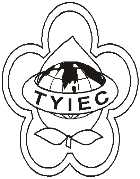          Taoyuan Importers & Exporters Chamber of Commerce桃園市桃園區中正路1249號5樓之4           TEL:886-3-316-4346   886-3-325-3781   FAX:886-3-355-9651ie325@ms19.hinet.net     www.taoyuanproduct.org受 文 者：各會員發文日期：中華民國110年9月16日發文字號：桃貿豐字第110335號附    件：主   旨：檢送註銷「關港貿作業代碼」四十三、貨物卸存地點代碼，請查照。說   明：     ㄧ、依據財政部關務署基隆關110年9月10日基普業二字第1101034550號函辦理。     二、貨物卸存地點:台灣港務股份有限公司基隆港務分公司西十六庫進口貨棧。     三、貨物卸存地點代碼:KELW161S、KELW150Y、 KELW320Y。     四、所在縣市:基隆市。     五、管轄關別:AA。     六、註銷日期:中華民國110年9月10日。  理事長  簡 文 豐